9th September 2019Dear Parent ELECTION OF PARENT GOVERNORS There are two vacancies for parent governors on this school’s governing body. If you would like to stand for election please complete and return the attached form to the school office by 9am am on Friday 27th September 2019. You will need to ask another parent of a pupil at the school to sign the form. The governing body, with the headteacher, has overall responsibility for the running of the school. Governing bodies have three core strategic functions: Ensuring clarity of vision, ethos and strategic direction; Holding the headteacher to account for the educational performance of the school and its pupils; and Overseeing the financial performance of the school and making sure its money is well spent. No special qualifications are needed and the most important thing is to have a keen interest in the school and be prepared to play an active part in the governing body’s work. Training is available for all governors and this governing body has an expectation that those new to being a governor will attend the induction training and any other training deemed necessary by the governing body. Training is free to governors. Please be aware that regulations require everyone elected or appointed to a governing body to undergo a DBS (Disclosure and Barring) check. This is to ensure the safety of the pupils. If you are elected and you subsequently decline to undergo such a check, you will disqualify yourself. Please give brief details about yourself (not more than 80 words) on the form. If an election is needed these details will be copied and sent to all parents with the ballot papers. Please note that the 80 word limit will be strictly enforced and result in additional wording being deleted. If the number of nominations is the same as or less than the number of vacancies, then the people nominated will be deemed elected unopposed. If there are not enough nominations, the governing body has the duty to appoint parent governors to fill the remaining vacancy. The governing body has determined that the term of office for a parent governor is four years. If you are elected you may serve the full term of office even if your child leaves the school before your term of office finishes. If an election is necessary it will be held during week beginning 7th October 2019. The ballot will be secret and you will be notified of the result as soon as possible afterwards. Only parents of children registered at the school are entitled to stand or vote in the election.  A parent who is paid to work at the school for more than 500 hours in a school year or is an elected member of the LA may not stand for election.  In most cases it will be obvious whether you are a parent. For the purpose of the election of a parent governor, a parent is: Parents (including carers) of registered pupils at the school. ”Parent” is defined for the purposes of the Constitution Regulations as including “any individual who has or has had parental responsibility for, or cares or has cared for, a child or young person under the age of 18”. It includes a person who the child lives with or who looks after the child, irrespective of what their relationship is with the child. The reference in the definition must be someone involved in the full-time care of the child on a settled basis. If you have any questions about whether you are eligible to stand or vote in the election or about anything else in this letter, please contact me. Yours sincerely 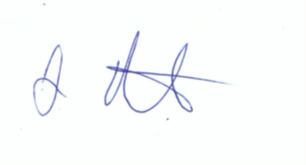 Duncan RobertsHeadteacher 